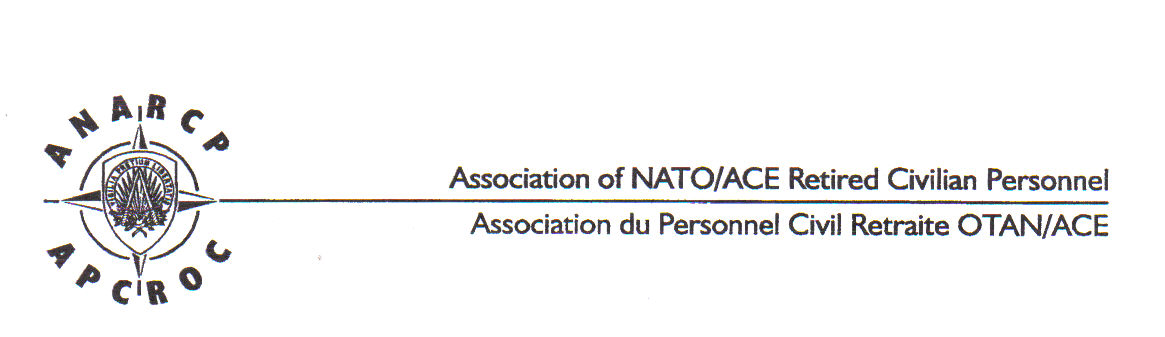 AUTHORISATION TO DEDUCT SUBSCRIPTION(Copy to be completed and emailed to: anarcp@cnrcsa.nato.int)I, the undersignedName : ____________ ___________________________________________First Name(s) : _________________________________________________Full address : __________________________________________________                      __________________________________________________being in receipt of a pension paid by NATO, under file number (1)  __________confirm that I am a member of the Association of NATO/ACE Retired Civilian personnel (ANARCP) and agree that my subscription to this Association be deducted once a year from my pension as from December 2023, and paid to ANARCP.This authorization is renewable by tacit reconduction.  It may be terminated at three months’ notice.Done at : ________ _____________ on : ____________________________Signature : _____________________________________________________(Please write in your own hand "Read and Approved" before your signature).…………………………………………………………………………………(l)This number is shown on your pension slip. If you did not yet receive a pension slip, thank you for providing us with that number on the earliest occasion.Per coloro che preferiscono effettuare il pagamento con bonifico bancario, da farsi entro il mese di dicembre dell’anno precedente, il versamento della quota annuale (attualmente 20 euro) va fatto sul conto:Coordinate bancarie:BNP PARIBAS FORTIS IBAN: BE57 2700 4624 7835 BIC: GEBABEBB Name: APCROC - ANARCP 7010 - SHAPE Belgium Nelle motivazioni indicare il nominativo, il numero di tessera ANARCP e l’anno per il quale pagate. Se non ricordate il Vostro numero di iscrizione contattate il NatRep. Dopo aver effettuato il bonifico meglio informare il segretario dell'ANARCP (anarcp@cnrcsa.nato.int ) e il rappresentante nazionale. 